Minutes of the jury meeting of the call for X research fellowship(s)In the scope of the cost center/project XXXX with the reference BL: XXX/YearOn      , 20  , the jury of the aforementioned call met at the (meeting’s place) (Instituto Superior Técnico).The jury is composed of the following members:X applications were submitted to this call:The Jury deliberated the following selection criteria:After the analysis and assessment of the applications, the Jury ordered them as follows:Grounds for the decision:The final decision will be communicated to the candidates, under the terms of the CPA, namely by electronic means.There being no further business to decide, the jury drew up these minutes, signed by all the present members of the jury.Date:      /    /                           Note: The jury must inform all candidates of the result of the competition, who have 10 working days to comment. At the end of the deadlines, the hiring process must be sent to the DRH.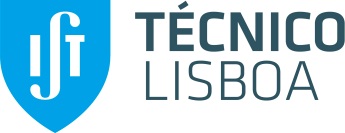 The Scientific Council / The President of the Research Unit                                (IST’s own RU)